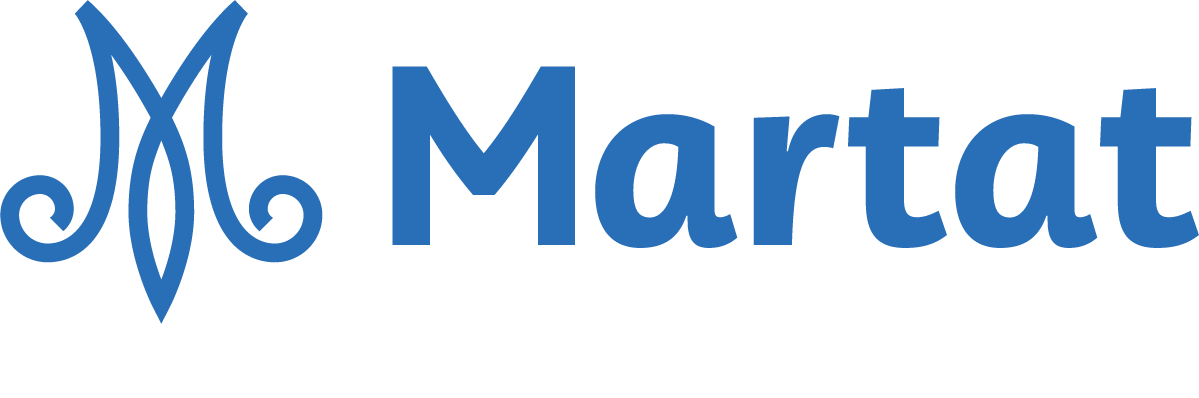 VUOSI- /SYYS-/KEVÄTKOKOUSKUTSU Yhdistyksen nimi vuosi-/syys-/kevätkokous pidetään päivämäärä klo XX. Kokouspaikka on osoite. Kokouksessa käsitellään sääntöjen 8 §:n määräämät asiat sekä yhdistyksen uusien sääntöjen hyväksyminen. Esityslista jaetaan kokouksessa.Paikka ja päivämääräYhdistyksen nimi hallitusallekirjoitus				allekirjoitus	puheenjohtaja			sihteeri-----------------------------------------------------------------------------------------------------------------------------------Ohjeet kutsujen lähettämiselle, jotta kokous on päätösvaltainen:Sääntöjen 7 § mukaan kokouskutsu on toimitettava jäsenille viimeistään kahta viikkoa ennen kokousta.Jos kutsu toimitetaan henkilökohtaisesti, se on allekirjoitettava ja päivättävä.Jos kutsu lähetetään kirjeessä tai korttina, katsotaan postileiman päivämäärästä, milloin kokouskutsu on annettu.Kirjeeseen liitteeksi esityslista.Sähköpostikutsusta näkyy lähettämispäivämäärä.Sanomalehti-ilmoituksissa lehden ilmestymispäivä on kutsun toimituspäivä